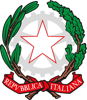 Istituto Comprensivo Statale Giovanni XXIIIVia Ofanto 29 - 76017 San Ferdinando di Puglia (BT) - Tel. e fax Presidenza: +39 0883 621135 - Tel. Segreteria: +39 0883 621186 e-mail: fgic871006@istruzione.it - e-mail PEC: fgic871006@pec.istruzione.it - Sito WEB di Istituto: - http://www.icgiovanni23.edu.it/joomla3/ -Codice Meccanografico: FGIC871006 - Codice Fiscale: 90095100724 - Codice Univoco Ufficio: UF5J1IPROGETTO______________________Referente _________________________A.S. 2021/22IL DOCENTE REFERENTE______________________RELAZIONE:  Progetto ______________________________________________________________________________________________________________________________________________________________________________________________________________________________________________________________________________________________________________________________________________________________________________________________________________________________________________________________________________________________________________________________________________________________________________________________________________________________________________________________________________________________________________________________________________________________________________________________________________________________________________________________________________________________________________________________________________________________________________________________________________________________________________________________________________________________________________________________________________________________________________________________________________________________________________________________________________________________________________________________________________________________________________________________________________________________________________________________________________________________________________________________________________________________________________________________________________________________________________________________________________________________________________________________________________________________________________________________________________________________________________________________________________________________________________________________________________________________________________________________________________________________________________________________________________________________________________________________________________________________________________________________________________________________________________________________________________N°COGNOME  E NOME DEGLI ALUNNICLASSESEZIONE1 2345678910111213141516171819202122232425262728293031TOTALE PRESENZEN°COGNOME  E NOME DEGLI ALUNNICLASSESEZIONETOTALE PRESENZE1234567891011121314151617181920212223242526272829303132333435PROSPETTO PRESENZEPROSPETTO PRESENZEPROSPETTO PRESENZEPROSPETTO PRESENZEPROSPETTO PRESENZEPROSPETTO PRESENZEPROGETTO______________________PROGETTO______________________PROGETTO______________________PROGETTO______________________PROGETTO______________________PROGETTO______________________Incontro n.DATADOCENTESINTESI ATTIVITÀ SVOLTAN.ORE   FIRMA DOCENTEPROSPETTO COMPLESSIVO PRESENZEPROSPETTO COMPLESSIVO PRESENZEPROSPETTO COMPLESSIVO PRESENZEPROGETTO______________________PROGETTO______________________PROGETTO______________________DOCENTIN. ORE TOTALI FIRMA DOCENTE------------------------------------------------------------------------------(REFERENTE)                TOTALE OREIL DOCENTE REFERENTE_____________________________